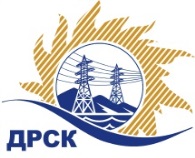 Акционерное Общество«Дальневосточная распределительная сетевая  компания»ПРОТОКОЛ № 53/МР-ВПзаседания Закупочной комиссии по Аукциону в электронной форме, участниками которого могут быть только субъекты малого и среднего предпринимательства «Металлопрокат»  (Лот № 22201-РЕМ-РЕМ ПРОД-2020-ДРСК).СПОСОБ И ПРЕДМЕТ ЗАКУПКИ: аукциона в электронной форме, участниками которого могут быть только субъекты малого и среднего предпринимательства «Металлопрокат»КОЛИЧЕСТВО ПОДАННЫХ ЗАЯВОК НА УЧАСТИЕ В ЗАКУПКЕ: 6 (шесть) заявок.КОЛИЧЕСТВО ОТКЛОНЕННЫХ ЗАЯВОК: 1 (одна) заявка.ВОПРОСЫ, ВЫНОСИМЫЕ НА РАССМОТРЕНИЕ ЗАКУПОЧНОЙ КОМИССИИ: Об утверждении результатов процедуры аукциона.О ранжировке заявок Участников.О выборе победителя закупки.РЕШИЛИ:ВОПРОС №1. Об утверждении результатов процедуры аукционаПризнать процедуру аукциона состоявшейся  Принять условия заявок Участников после аукциона  ВОПРОС №2. О ранжировке заявок1.Утвердить ранжировку заявок:ВОПРОС №3. О выборе победителя закупки Признать Победителем закупки Участника, занявшего 1 (первое) место в ранжировке по степени предпочтительности для Заказчика: № 238475_ ООО «АМГ» , ИНН 7724337354, КПП 772401001, ОГРН 1157746939140, с ценой заявки не более 12 100 000,00 рублей без учета НДС. Срок поставки: с момента заключения договора, до  28.02.2020г. для филиала АО «ДРСК» «ЮЯЭС», до 31.03.2020г. для филиалов АО «ДРСК» «АЭС», «ПЭС», «ХЭС». Условия оплаты: Расчет за поставленный Товар производится Покупателем в течение 30 (тридцати) календарных дней с даты  подписания товарной накладной (ТОРГ-12) или Универсального передаточного документа (УПД) на основании счета, выставленного Поставщиком. Инициатору договора обеспечить подписание договора с Победителем не ранее чем через 10 (десять) календарных дней и не позднее 20 (двадцати) календарных дней после официального размещения итогового протокола по результатам закупки.Победителю закупки в срок не позднее 3 (трех) рабочих дней с даты официального размещения итогового протокола по результатам закупки обеспечить направление по адресу, указанному в Документации о закупке, информацию о цепочке собственников, включая бенефициаров (в том числе конечных), по форме и с приложением подтверждающих документов согласно Документации о закупке.Исп. Терёшкина Г.М.Тел. (4162)397-260г. Благовещенск«22» ноября 2019 г.№п/пДата и время регистрации заявкиИдентификационный номер Участника14.10.2019 14:30№ 23496614.10.2019 10:22№ 23786314.10.2019 16:05№ 23836914.10.2019 18:04№ 23847515.10.2019 06:47№ 23859215.10.2019 08:54№ 238598№ п/пДата и время регистрации заявкиНаименование, адрес и ИНН Участника и его идентификационный номерЦена заявки после аукциона, 
руб. без НДС130.10.2019 09:41:37№238475_ ООО «АМГ», 115201, Российская Федерация, г. Москва, Варшавский 1-й проезд, 1А, стр.9 офис (квартира)  помещение I, комната 8, ИНН 7724337354, КПП 772401001, ОГРН 115774693914012 100 000,00230.10.2019 09:39:31№238598_ ООО "ПРЕДПРИЯТИЕ "СТРОЙТЕХЦЕНТР", 620144, Российская Федерация, ОБЛ СВЕРДЛОВСКАЯ, Г ЕКАТЕРИНБУРГ, УЛ ВЕРЕЩАГИНА, ДОМ 6-А, КОМНАТА 149, ИНН 6661033824, КПП 667101001, ОГРН 102660524157412 432 829.68330.10.2019 09:28:24№ 238369_ ОБЩЕСТВО С ОГРАНИЧЕННОЙ ОТВЕТСТВЕННОСТЬЮ "ТСК "БАЛТСПЕЦСТРОЙ", 198095, Г САНКТ-ПЕТЕРБУРГ, УЛ МАРШАЛА ГОВОРОВА, ДОМ 35, КОРПУС 4 ЛИТ. И, ОФИС 315А, ИНН 7805681411, КПП 780501001, ОГРН 116784734208012 962 829,00Место в ранжировке (порядковый № заявки)Дата и время регистрации заявкиНаименование, адрес и ИНН Участника и его идентификационный номерИтоговая цена заявки, 
руб. без НДС Возможность применения приоритета в соответствии с 925-ПП1 место30.10.2019 09:41:37№238475_ ООО «АМГ», 115201, Российская Федерация, г. Москва, Варшавский 1-й проезд, 1А, стр.9 офис (квартира)  помещение I, комната 8, ИНН 7724337354, КПП 772401001, ОГРН 115774693914012 100 000,00нет2 место30.10.2019 09:39:31№238598_ ООО "ПРЕДПРИЯТИЕ "СТРОЙТЕХЦЕНТР", 620144, Российская Федерация, ОБЛ СВЕРДЛОВСКАЯ, Г ЕКАТЕРИНБУРГ, УЛ ВЕРЕЩАГИНА, ДОМ 6-А, КОМНАТА 149, ИНН 6661033824, КПП 667101001, ОГРН 102660524157412 432 829.68нет3 место30.10.2019 09:28:24№ 238369_ ОБЩЕСТВО С ОГРАНИЧЕННОЙ ОТВЕТСТВЕННОСТЬЮ "ТСК "БАЛТСПЕЦСТРОЙ", 198095, Г САНКТ-ПЕТЕРБУРГ, УЛ МАРШАЛА ГОВОРОВА, ДОМ 35, КОРПУС 4 ЛИТ. И, ОФИС 315А, ИНН 7805681411, КПП 780501001, ОГРН 116784734208012 962 829,00нетСекретарь Закупочной комиссии  ____________________М.Г. Елисеева